Выплата пенсии по потере кормильца может быть отменена или приостановлена на определенный срок в ряде случаев. Рассмотрим такие случаи по порядку.Академический отпуск, замужество и рождение ребенка не являются причинами для прекращения выплаты пенсии по случаю потери кормильца. Право на пенсию сохраняется до 23 лет при условии очного обучения и не зависит от личных изменений в жизни.Исключение - академический отпуск в связи с призывом в армию. В период службы выплата пенсии по потере кормильца приостанавливается. Возобновить ее можно при обращении в ПФР после окончания службы (в случае продолжения очного обучения).Супруга умершего кормильца, получающая пенсию на себя или на несовершеннолетнего ребенка, не потеряет право на выплату при вступлении в новый брак. Но, находясь в браке, она утратит право на повторное назначение пенсии после прекращения выплаты (например, если после замужества последовало трудоустройство, пенсию отменят. После окончания трудовой деятельности пенсию уже не назначат, так как женщина состоит в новом браке).Также право на пенсию по потере кормильца останется у детей в случае их усыновления (за исключением детей, оба родителя которых неизвестны – они при усыновлении право на пенсию утрачивают).Добавим, что граждане обязаны своевременно уведомить Пенсионный фонд об изменении фамилии, контактных данных и срока обучения (в связи с академическим отпуском), а также обо всех причинах, влекущих прекращение выплаты пенсии или доплаты к ней (окончание учебы до 23 лет, трудоустройство и др.).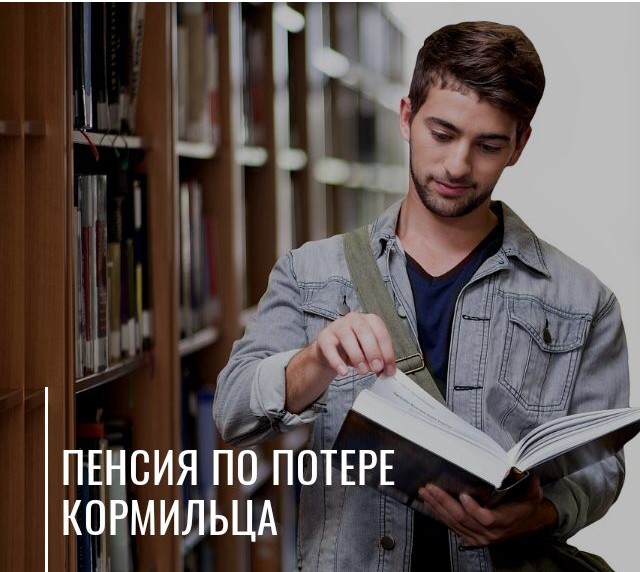 